December 9, 2011Docket No. M-2009-2123950CHARLES V FULLEM  DIRECTOR OF RATES & REGULATORY AFFAIRS-PAMETROPOLITAN EDISON COMPANY    2800 POTTSVILLE PIKE P O BOX 16001   READING PA  19612-6001  Re: Joint Petition of Metropolitan Edison Company, Pennsylvania Electric Company, and Pennsylvania Power Company for Approval of Smart Meter Technology Procurement and Installment Plan 	Metropolitan Edison Company Tariff Pa. P.U.C. No. 51, Supplement No. 12 – Change in Smart Meter Technologies Charge RatesDear Mr. Fullem:		On August 1, 2011, Metropolitan Edison Company (Company) filed Supplement No. 12 to Tariff Electric-Pa.P.U.C. No. 51 to become effective on January 1, 2012.  Revised pages to Supplement No. 12 were filed on August 16, 2011.  Supplement No. 12 contains changes in the Smart Meter Technologies Charge rates for the Residential, Commercial and Industrial Customer Classes for service rendered on or after January 1, 2012 through December 31, 2012.  			Commission Staff has reviewed the tariff revisions and found that suspension or further investigation does not appear warranted at this time.  Therefore, in accordance with 52 Pa. Code, Supplement No. 12 to Tariff Electric-Pa. P.U.C. No. 51 is effective by operation of law according to the effective dates contained on each page of the supplement.  However, this does not constitute a determination that the revisions are just, lawful and reasonable, but only that suspension or further investigation does not appear warranted at this time, and is without prejudice to any formal complaints timely filed against said tariff revision.			If you have any questions in this matter, please contact J. Elaine McDonald, Bureau of Technical Utility Services, at 717-787-1869 or jmcdonald@pa.gov.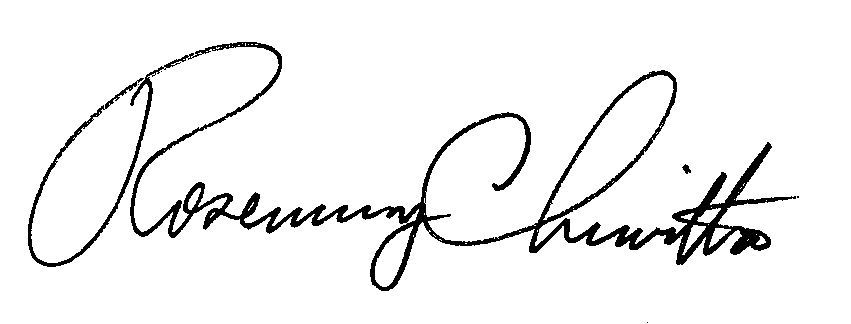 								Sincerely								Rosemary Chiavetta								Secretarycc: 	J. Elaine McDonald, Bureau of Technical Utility Services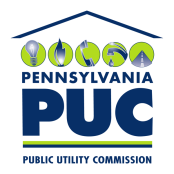  PUBLIC UTILITY COMMISSIONP.O. IN REPLY PLEASE REFER TO OUR FILE